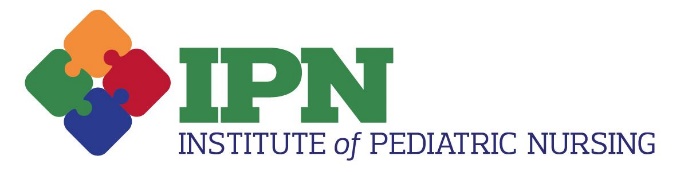 Interview a Local Pediatric Nursing ProfessionalWhat: Invite local pediatric nursing professionals in a variety of roles (RN/PNP/CNS) to be interviewed. Seek out nurses in a variety of settings who provide different types of care for pediatric populations. Examples include but are not limited to: schools, public health centers, juvenile detention centers, children's hospitals, and community hospitals. Seek out a variety of units in hospitals, such as med-surg, emergency, oncology, critical care, subspecialty clinics, etc. For contacts beyond who you or your faculty already know, consider contacting local chapters of pediatric nurse associations.Why: You'll explore career paths, challenges, and rewards of specific roles.Special Note: Consider sharing your questions ahead of time so your guest feels prepared. Where are you employed, and what is your position?Tell us about your nursing career and what other pediatric nursing roles have you held?What education or experience did you need to achieve your role?Why did you choose pediatric nursing?What age ranges do you see?Take us through a typical day or week.What do you do to stay current in practice, such as specific conferences, journals, or continuing education?Tell us about the other healthcare team members or non-healthcare staff with whom you collaborate.How do you promote family-centered care?What is your favorite thing about your job?What are your biggest challenges?Where do you see yourself in five years? In ten years?Has technology impacted your work significantly in the past 12 months?What do you feel is the biggest health issue facing children today? What do you predict will be the biggest issue ten years from now?Who were (or are) your mentors and why?What tips can you share about finding a mentor?What was your favorite class in nursing school?What are some things you wished you'd learning in nursing school?How can students get the most out of their pediatric clinical rotations?How do you manage stress and practice self-care?What advice can you share with students interested in your role?